Business Name: Chase Roof InspectionsWebsite: https://www.chaseroofinspections.comEmail: john@chaseroofinspections.comPhone Number: (901) 907-3666Address: 8589 Oak Grove Blvd, Olive Branch, MS 38654, USAProfessional Roofing Contractors Services in Olive Branch, MS; Memphis, TN; and Beyond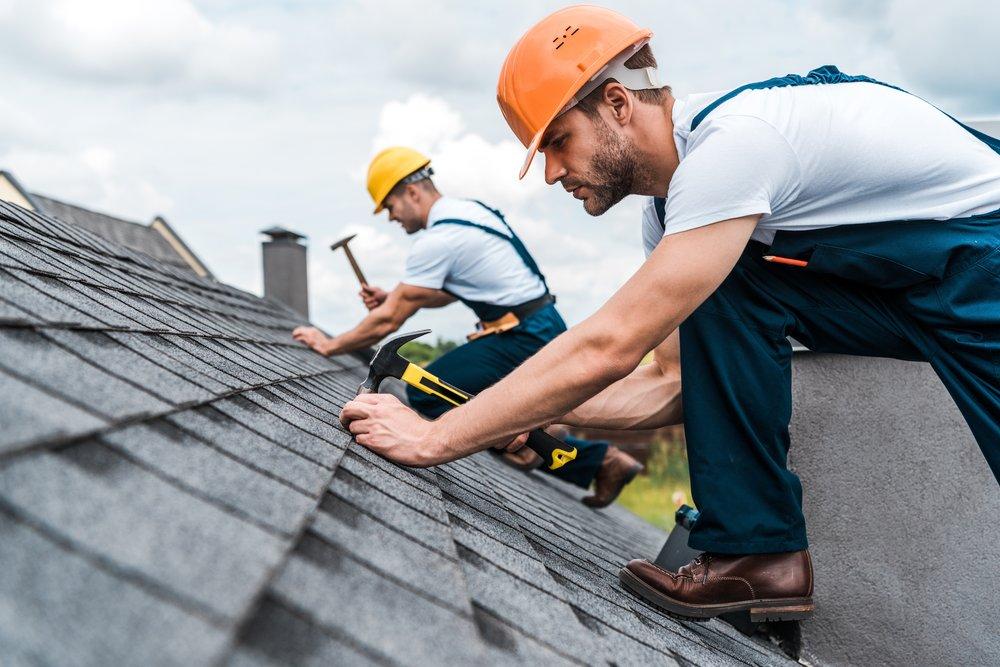 When it comes to roof replacement services in Olive Branch, MS, you want to make sure that you hire a professional. Chase Roof Inspections will have the knowledge and experience to ensure that your new roof is installed properly and that it will last for years to come. Our Memphis roofers will start by inspecting your existing roof to determine what type of replacement you need. Chase Roof Inspections will then discuss with you the types of materials available, their cost, and the best way to install them. Roofing Olive Branch MS will also be able to provide you with advice on how to maintain your new roof and make sure it lasts for many years.At Chase Roof Inspections, we use only the highest quality materials to ensure that your roof replacement is done correctly and that it lasts for a long time. Our roofing companies Olive Branch MS will make sure that your roof is properly ventilated, that it meets all local building code requirements and that it is installed correctly. We also offer a variety of services to help you maintain your roof and keep it looking great. Our services include repair, replacement and inspecting your roof, as well as providing inspections for hail, wind, and fire damage.